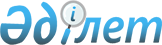 Қазақстан Республикасы Президентiнiң 1995 жылғы 6 қарашадағы N 2600 Жарлығына өзгерiс енгiзу туралыҚазақстан Республикасы Президентiнiң Жарлығы 1997 жылғы 15 маусымдағы N 3601      Қаулы етемiн: 

      1. "Қазақстан Республикасы Президентiнiң Iс Басқармасы туралы" Қазақстан Республикасы Президентiнiң 1995 жылғы 6 қарашадағы N 2600 Жарлығының қосымшасындағы: 

      "Бурабай орман шаруашылығы Көкшетау облысы" деген сөздер "Бурабай" табиғи-сауықтыру орман кешенi Солтүстiк Қазақстан облысы" деген сөздермен ауыстырылсын. 

      2. Осы Жарлық қол қойылған күнiнен бастап күшiне енедi.       Қазақстан Республикасының 

             Президентi 

 
					© 2012. Қазақстан Республикасы Әділет министрлігінің «Қазақстан Республикасының Заңнама және құқықтық ақпарат институты» ШЖҚ РМК
				